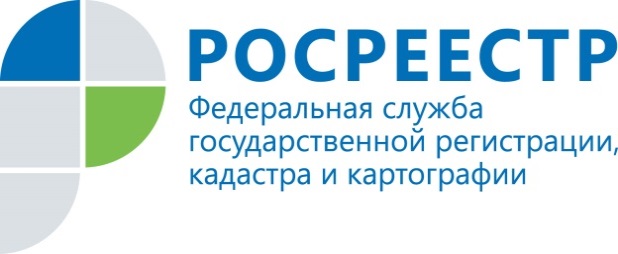 ПРЕСС-РЕЛИЗПомощник руководителя Управления Росреестра по Приморскому краю по СМИ  А. Э. Разуваева+7 (423) 241-30-58моб. 8 914 349 45 85
25press_rosreestr@mail.ruhttps://rosreestr.ru/  690091, Владивосток, ул. Посьетская, д. 48«Королевство маловато, разгуляться  негде» Жительница Уссурийска построила вместо жилого дома гостиницу и авторемонтные мастерские, захватив при этом часть чужой территории. Владивосток, 19.02.2020 К двойному нарушению земельного законодательства привело желание гражданки К. использовать не по целевому назначению арендованный под индивидуальное жилищное строительство земельный участок. Главным государственным инспектором по использованию и охране земель Управления Росреестра по Приморскому краю Сергеем Беспаловым была проведена плановая выездная проверка соблюдения рядом граждан требований земельного законодательства.В ходе проведения проверки было установлено, что земельный участок, предоставленный гражданке К. администрацией г. Уссурийска под строительство индивидуального жилого дома, использовался ею не по назначению. Кроме того, арендованная территория показалась ей слишком мала, и женщина «прихватила» дополнительный земельный участок, увеличив таким образом площадь арендованной земли почти в два раза. На «захваченном» участке гражданка К. разместила капитальный забор, хозяйственные постройки и автопарковку. При осмотре территории было также установлено, что часть основного участка используется для размещения гостиницы и авторемонтных мастерских, что не соответствует установленному для земельного участка целевому назначению и виду разрешенного использования. Государственным инспектором были составлены протоколы об административном правонарушении по ст.7.1 КоАП РФ (самовольное занятие земельного участка) и ч.1 ст.8.8 КоАП РФ (использование земельного участка не по целевому назначению).По результатам рассмотрения двух административных дел гражданке К. назначены административные наказания в виде штрафов в размере 5000 тысяч рублей и 10000 тысяч рублей соответственно. Также на основании рассмотренных материалов плановой выездной проверки «липовому» предпринимателю вынесено предписание об устранении нарушения в срок до 13 августа 2020 года.     О РосреестреФедеральная служба государственной регистрации, кадастра и картографии (Росреестр) является федеральным органом исполнительной власти, осуществляющим функции по государственной регистрации прав на недвижимое имущество и сделок с ним, по оказанию государственных услуг в сфере ведения государственного кадастра недвижимости, проведению государственного кадастрового учета недвижимого имущества, землеустройства, государственного мониторинга земель, навигационного обеспечения транспортного комплекса, а также функции по государственной кадастровой оценке, федеральному государственному надзору в области геодезии и картографии, государственному земельному надзору, надзору за деятельностью саморегулируемых организаций оценщиков, контролю деятельности саморегулируемых организаций арбитражных управляющих. Подведомственными учреждениями Росреестра являются ФГБУ «ФКП Росреестра» и ФГБУ «Центр геодезии, картографии и ИПД». В ведении Росреестра находится ФГУП «Ростехинвентаризация – Федеральное БТИ». Территориальным отделом Росреестра в Приморском крае руководит с декабря 2004 года Евгений Александрович Русецкий.